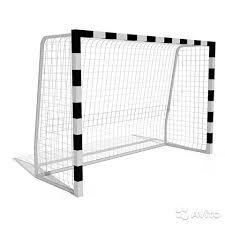 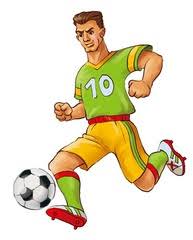 Учитель: Семенова Оксана НиколаевнаКласс: 4 классУМК «Планета знаний»Предмет: математика.Тема: «Деление, обратное действие умножению».Тип урока: урок открытия новых знаний.Место и роль урока в изучаемой теме: урок №1 по теме «Деление – действие, обратное умножению».Цель: создать условия по составлению алгоритма деления многозначных чисел на двузначные через представление о делении как взаимообратном действии по отношению к умножениюПланируемые результатыХод урока.I. Организационный момент.Дети заходят в класс. Учитель перед этим разложил на парты карточки розового и зеленого цветов, просит их не трогать. Дети достают учебники, оставляют их закрытыми, тетради, ручки, карандаши, ластики. На экране идет мультфильм. -Ребята, сегодня у нас математика? -Какую игру вы видите на экране? -Чем же мы будем заниматься на уроке математики?-Поиграем? В руках у учителя появляется футбольный мяч. Совершенно верно: будем «играть на математике в футбол», за правильные ответы, за правильное выполнение заданий   будут присуждаться очки, то есть голы-мячи. За неправильные будет аут, когда ответ неправильный и мяч находится за боковой линией. Если будете наказаны, то мною, как судьей будет поднята карточка желтая или красная, но, надеюсь, этого не будет.-Начнем матч! (Звучит свисток учителя)II. Актуализация знаний. Взаимотренаж.-Карточки на столах прошу не трогать. -Повернитесь к парам друг к другу лицом. Пусть один из вас возьмет карточку розового цвета. Молча ее прочитает и не показывает соседу. Сосед не заглядывает, пусть сейчас внимательно слушает и выполняет задания. Теперь, также, не показывая соседу прочитайте только задание1. Сосед про себя выполняет это задание. Теперь тот, у кого карточка, читает задание 2, но правильный ответ читать не надо. Читайте. Сосед будет слушать и отвечать вслух, а вы по карточке проверите, правильно ли он отвечает.  Если компоненты действия названы правильно, все, то похвалите его, сказав, что он не ошибся и верно все назвал.  Карточки розового цвета положите на стол. -Тот, кого похвалили - прошу встать. Теперь присаживайтесь и на полях карандашом нарисуйте кружок-это и будет первый гол, который вы забили.-Теперь поменяйтесь ролями: тот, который сидел без карточки должен взять карточку зеленого цвета. Начинайте работать также......Тот, кого похвалили встаньте. Присаживайтесь и нарисуйте забитый вами мяч-кружок на полях. -Повернитесь ко мне! Компоненты каких действий вы называли друг другу? Каким образом они связаны между собой? Значит, чем мы сегодня мы будем заниматься? Умеете? Проверим!-Откройте тетради, запишите сегодняшнюю дату, "Классная работа" и решите в тетради примеры с доски: 16:4=        42:21=   39:13=    258:43=-Сколько получилось в первом левом примере? (4) Докажите! (Потому что 4 умн на четыре будет 16) Кто сделал также- встаньте, присаживайтесь -рисуем мяч-гол на полях. -Сколько получилось во втором примере? (2) Докажите! (21 умн на два будет 42) У кого получилось также -встаньте.  Мяч в воротах! То есть рисуем кружок.-Сколько получилось в третьем примере? (3) Докажите! (3 умн на тринад будет 39) У кого получилось также- встаньте.  Мяч в воротах! То есть рисуем кружок.-Какие действия вы выполняли? Что можете сказать о них, какие они по отношению друг к другу? (Они взаимообратные)-повернитесь друг к другу в парах и проговорите это сложное слово. А почему оно сложно? (Состоит из двух корней). Спасибо!-Сколько получилось в четвертом примере? (6) Докажите! (43 умн на шесть будет 258) У кого получилось также- встаньте.  Мяч в воротах! То есть рисуем кружок. IV. Постановка проблемы (актуализация знаний и затруднение в индивидуальной деятельности)-Почему же гол смог забить только.... (Петя, например)??? (Не умеем еще решать такие примеры)III. Целеполагание.-Кто уже сейчас поставил перед собой цель, встаньте, пожалуйста! Назовите поставленную перед собой цель (научиться делить многозначные числа на двузначные)V. Проектирование и фиксация нового знания.-Я сегодня утром встречала автобус, который проезжал мимо Мурты. В нем сидели ребята-футболисты. Они мне помахали рукой, один из них выбежал и передал мне записку. Они знали, что я иду к вам. Слушайте!     -Что нам нужно написать в ответе? (Алгоритм) Что такое алгоритм? (План) Как это ? (Это порядок, например, деления...)     -Петя, расскажи нам, как ты выполнял деление? (Учитель во время его ответа набрасывает слова: определял количество цифр..., подбирал..., умножал.... А как можно узнать правильно ли?  (Умножением, остаток меньше нуля) То есть следующий пункт план -  это... (проверка) При затруднении учитель организует подводящий диалог) -Что у нас получилось?      (Алгоритм, план...)-Как будут говорить ребята - футболисты эти слова при решении примеров, при делении чисел?  Давайте проговорим все вместе (определяю количество   цифр в частном, в ответе, подбираю цифру ответа, частного, выполняю умножение, проверяю действие). -Повернитесь друг к другу и, стараясь не смотреть на доску, пусть проговорит алгоритм сначала один своему соседу по парте, а потом и другой тоже своему соседу.VI. Первичное закрепление. Самоконтроль с самопроверкой по эталону.-Давайте проверим, работает ли наш алгоритм, наш план.   (На доске      появляются два примера: 215:43=, 144:36=) Решаем примеры в парах. Сначала один решает пример, проговаривая все слова алгоритма, второй слушает и проверяет по доске, все ли слова использовал сосед, затем тот, который проверял, решает второй пример, а сосед по парте проверяет по доске, все ли слова алгоритма использовал сосед.- Похвалите соседа за то, если он использовал все слова. Встаньте те, кого похвалили. Нарисуйте мяч-кружок на полях тетради -вы забили гол. Проверим правильность решения примеров. сколько -Сколько получилось в первом левом примере? (5) Докажите! (Потому что 5 умн на 43 будет 215) Кто сделал также- встаньте, присаживайтесь -рисуем мяч-гол на полях. -Какое знание о действиях вы использовали? (умножение и деление- взаимообратные действия)-Сколько получилось во втором примере? (4) Докажите! (4 умн на 36 будет 144) У кого получилось также -встаньте.  Мяч в воротах! То есть рисуем кружок.-Какое знание о действиях вы использовали? (Умножение и деление- взаимообратные действия)   VII.Физминутка. -Встаньте, можно взять соседа за руку, поднять их и подвигаться в такт кричалке «Оле-оле-оле-оле..."Нам можно порадоваться количеству забитых нами мячей (звучит музыка и учащиеся выполняют движения под музыку)  VIII. Включение нового содержания в систему знаний и повторение.-Продолжаем играть в футбол? Пишем в тетради слово "Примеры №3, с.49" и открываем учебник на с.49. -Это ряд-два примера левого -первого столбика. Средний ряд-два примера второго столбика, третий ряд-два примера третьего столбика.  Что нужно помнить при решении примеров? (Проговаривать алгоритм).  Соседу ответ не показывать!-Теперь меняемся с соседом тетрадями, проверяем по записи на доске. При правильном ответе- рисуем соседу в тетрадь на поля кружок. сколько должно быть сейчас забитых мячей у каждого? (Два) Если пример решен неправильно, то пишем на полях слово "аут" (мяч вылетел за пределы поля)-Встаньте те, кому сейчас удалось забить два мяча? -Можем ли мы написать ответ команде футболистов, алгоритм для? (Да) Что за алгоритм? (Для деления многозначных чисел на двузначные) (учащиеся выходят и по одному записывают пункты алгоритмы на лист бумаги для отправки письма по почте, учитель затем кладет лист в конверт)-Что важно знать о действиях при выполнении проверки? (Умножение и деление- взаимообратные действия)IX. Экспресс-диагностика. Учитель раздает листики в клеточку для проведения экспресс- диагностики, прошу решить два примера (с.49 1 вариант - четвертый столбик, 2 вариант - пятый столбик.- Что важно выполнять при письменных вычислениях? (Важно проговаривать алгоритм решения)Просит нескольких детей собрать подписанные листики с решением.X. Рефлексия, подведение итогов урока. -Вспомните, какую цель ставили сегодня и сопоставьте ее с результатом, достигли ли мы цели, справились ли? Поднимите руки те, кто достиг своей цели! Кто хочет высказаться? -Можете повторить алгоритм? Повернитесь в пару. Проговорите его. Сосед проверяет по доске. - Теперь те, кто не достиг своей цели? Почему? Учитель свистит в свисток, оглашает окончание футбольного матча и просит огласить учащихся количество забитых мячей. -Если забили семь и более мячей, то вы очень здорово постарались, если 4,5 или 6, то в чем вам нужно потренироваться? Если менее 5-ти, то нужно выучить алгоритм и тренироваться в делении и умножении.Дополнительный материал к уроку:Фамилия, имя _______________________________ дата______________Реши примеры столбиком.Фамилия, имя _______________________________ дата______________Реши примеры столбиком.Фамилия, имя _______________________________ дата______________Реши примеры столбиком.Фамилия, имя _______________________________ дата______________Реши примеры столбиком.Фамилия, имя _______________________________ дата______________Реши примеры столбиком.Фамилия, имя _______________________________ дата______________Реши примеры столбиком.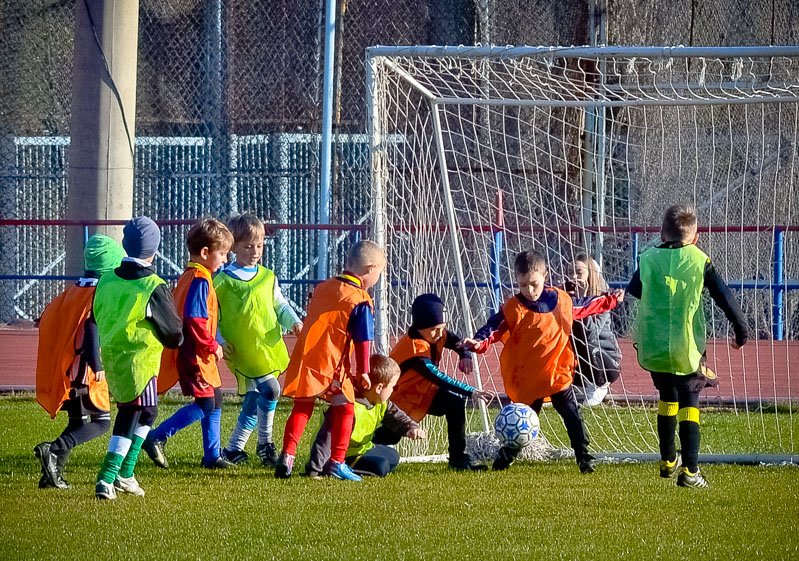 Справка "Футбол для чайника"Для человека, далекого от спорта и от футбола в частности, эта игра может показаться бессмысленной. И правда, ну какой может быть смысл, когда толпа взрослых здоровых дядек в майках и трусах двух видов расцветки бегает по большому полю за одним единственным мячом. А потом ни с того с сего во время атаки вдруг прекращают игру и начинают игру из-за боковой линии или наказывают кого-то из игроков, или назначают штрафной удар по воротам. Удивительные вещи творятся на футбольном поле.

Ну что же, попробую объяснить некоторые правила на языке человека далекого от футбола. Итак, основные моменты и правила игры в футбол как чайник - чайнику.
1. Игра состоит из нескольких частей - таймов. Игра состоит из 2-х таймов по 45 минут. Если матч "на вылет" и победитель не определен (ничья) - дается дополнительное время. Еще 2 дополнительных тайма по 15 минут (в общем 30 минут). А после этого, если все равно ни кто из команд не ведет в счете, назначается серия пенальти.
Пенальти в футболе - это специально назначаемый удар по воротам, защищаемым только вратарем, с расстояния 11 метров (в странах, использующих английскую систему измерений - 12 ярдов) от линии ворот.

2. Игру начинает со средины поля одна из команд (то, какая команда начинает матч решают судьи) в последующем команды меняются этим правом начать игру.

3. Поле для игры в футбол (футбольное поле) состоит из нескольких частей и разделено на зоны. Место, где находится вратарь, называется вратарской зоной и здесь вратарь может взять мяч в руки, а при защите ворот от атаки противника - просто обязан это сделать. А вот на всей остальной территории поля вратарь не имеет права трогать мяч руками. Ну он туда скажем так редко выходит - на всю остальную часть поля. Делать там ему нечего.
Зона за боковой линией называется аут, если мяч уходит за эту линию, то один из полевых игроков (это игроки, находящиеся на поле кроме вратарей) противоположный тому игроку, от которого ушел мяч, выводит этот мяч броском из-за головы двумя руками. При этом выбрасывающий стоит на линии в том месте черты, куда укатился мяч.
И еще одна часть поля - это пространство за линиями ворот. И если мяч попадает туда, то его выводят с одной из двух точек по краям поля в общем то же самое, что и при ауте только выводят мяч не из-за головы, а пинают его. Это называется угловой удар.

4. Мяч руками может трогать только вратарь (в пределах вратарской зоны). Иначе при нарушении (а это нарушение) судьей назначается удар по воротам, а если это происходит в своей штрафной зоне, то - пенальти. А пенальти это прекрасная и относительно легкая возможность забить или получить гол. Во как!

5. Мяч друг у друга игроки могут и должны отнимать, но с условием - не навредить тому игроку, кто с мячом (у кого отнимают). Если что - судья накажет. Это может быть и карточка штрафная и штрафной удар.

6. Судьи могут наказывать игроков показав красную (удаление) или желтую (предупреждение, а 2 желтых равны 1 красной) карточки.

7.Если в момент атаки игрок, у которого мяч, оказался впереди мяча по какой-то причине - объявляется положение вне игры. Офсайд или положение вне игры - правило в футболе, определяющее позицию нападающего игрока по отношению к игрокам обороняющейся команды как недопустимую и останавливающее атаку на ворота противника.

8.И самое важное - это суть игры. Первостепеннейшая задача команд - как можно больше забить голов (мячей в ворота) противнику и поменьше пропустить мячей в свои ворота (в идеале не пропустить ни одного мяча). Ну и правила конечно не нарушать.

Вот как-то так в общем и целом. Существует письменное свидетельство, что в 1175 году лондонские мальчишки играли в достаточно организованный футбол на масленые недели перед Великим постом. Играли, естественно, прямо на улицах. Причем, во времена правления Эдуарда Второго футбол приобрел такую бешеную популярность, что лондонские купцы, опасавшиеся, как бы эта «буйственная» игра не повредила торговле, обратились к королю с просьбой ее запретить. И вот, в 13 апреля 1314 года, Эдуард Второй издает королевский указ, запрещающий футбол как забаву, противную общественному спокойствию и ведущую к раздорам и злобе: «Поелику от давки и толкотни, от беготни за большими мячами происходящими, в городе шум стоит и беспокойство, от каковых многое зло происходит, Господу неугодное, высочайшим указом повелеваю впредь в городских стенах богопротивную эту игру запретить под страхом тюремного заключения».Однако, в эпоху Тюдоров и Стюартов футбол, несмотря на свою репутацию «игрища богопротивного и непотребного», процветал и набирал популярность. Впоследствии Кромвелю удалось почти полностью искоренить эту игру, так что футбол возродился к жизни только в эпоху Реставрации. По прошествии века после этого знаменательного события Самуэль Пепи описывает, как даже в лютую январскую стужу 1565 года «улицы были буквально запружены горожанами, играющими в футбол». В то время еще не существовало никаких определенных правил, и игра воспринималась как забава разнузданной черни. Сэр Томас Элиот в своей знаменитой книге «Правитель», вышедшей в свет в 1564 году, заклеймил футбол как игру, которая будит в людях «звериную ярость и страсть к разрушению» и которая «достойна только того, чтобы навечно о ней забыть».В футбольном матче принимают участие две команды, каждая из которых состоит не более чем из 11 игроков, включая вратаря. Матч не может начаться, если в составе любой из команд присутствует менее семи игроков. Максимальное количество запасных игроков, которые могут приниматься регламентом соревнований, от трёх до двенадцати, но не более[1].Предметные знанияУУДУУДУУДУУДПредметные знаниярегулятивныепознавательныекоммуникативныеличностные-называют компоненты действий деления и умножения;-формулируют связь деления и умножения;-воспроизводят алгоритм деления многозначных чисел на двузначные;-применяют на практике алгоритм деления многозначных чисел на двузначные.-определяют и формулируют цель деятельности на уроке;-понимают и сохраняют учебную задачу;-высказывают свои предположения;-сопоставляют цель урока с достигнутыми результатами-перерабатывают полученную информацию и делают выводы;-корректируют свою работу и работу своих одноклассников;-извлекают информацию из схем, текстов;-представляют информацию в виде алгоритма.-строят речевые высказывания;-слушают и понимают речь других-проявляют интерес к учебному материалуЗадание 1.  Представь любой пример на умножение.Задание 1.  Представь любой пример на деление.Задание 2. Назови компоненты действия умножение.Задание 2. Назови компоненты  действия  деления.Правильный ответ: множитель, множитель, произведение.Правильный ответ: делимое, делитель, частное.Здравствуйте, ребята! К вам обращается команда по футболу 4 класса   ...  школы. Мы очень часто бываем на соревнованиях и поэтому не всегда посещаем уроки. И сейчас мы находимся на соревнованиях и пропускаем тему "Деление многозначных чисел на двузначные ". Отправьте нам, пожалуйста, алгоритм деления многозначных чисел на двузначные, который мы с легкостью сможем использовать при решении таких примеров. Просим отправить алгоритм письмом, так как интернет не всегда есть там, где мы находимся. Команда "Футболисты России"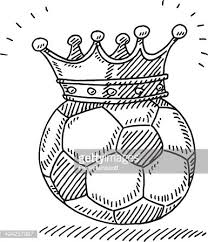 Задание 1.  Представь любой пример на умножение.Задание 1.  Представь любой пример на умножение.Задание 2. Назови компоненты действия умножение.Задание 2. Назови компоненты действия умножение.Правильный ответ: множитель, множитель, произведение.Правильный ответ: множитель, множитель, произведение.Задание 1.  Представь любой пример на умножение.Задание 1.  Представь любой пример на умножение.Задание 2. Назови компоненты действия умножение.Задание 2. Назови компоненты действия умножение.Правильный ответ: множитель, множитель, произведение.Правильный ответ: множитель, множитель, произведение.Задание 1.  Представь любой пример на умножение.Задание 1.  Представь любой пример на умножение.Задание 2. Назови компоненты действия умножение.Задание 2. Назови компоненты действия умножение.Правильный ответ: множитель, множитель, произведение.Правильный ответ: множитель, множитель, произведение.Задание 1.  Представь любой пример на умножение.Задание 1.  Представь любой пример на умножение.Задание 2. Назови компоненты действия умножение.Задание 2. Назови компоненты действия умножение.Правильный ответ: множитель, множитель, произведение.Правильный ответ: множитель, множитель, произведение.Задание 1.  Представь любой пример на умножение.Задание 1.  Представь любой пример на умножение.Задание 2. Назови компоненты действия умножение.Задание 2. Назови компоненты действия умножение.Правильный ответ: множитель, множитель, произведение.Правильный ответ: множитель, множитель, произведение.Задание 1.  Представь любой пример на умножение.Задание 1.  Представь любой пример на умножение.Задание 2. Назови компоненты действия умножение.Задание 2. Назови компоненты действия умножение.Правильный ответ: множитель, множитель, произведение.Правильный ответ: множитель, множитель, произведение.Задание 1.  Представь любой пример на умножение.Задание 1.  Представь любой пример на умножение.Задание 2. Назови компоненты действия умножение.Задание 2. Назови компоненты действия умножение.Правильный ответ: множитель, множитель, произведение.Правильный ответ: множитель, множитель, произведение.Задание 1.  Представь любой пример на умножение.Задание 1.  Представь любой пример на умножение.Задание 2. Назови компоненты действия умножение.Задание 2. Назови компоненты действия умножение.Правильный ответ: множитель, множитель, произведение.Правильный ответ: множитель, множитель, произведение.Задание 1.  Представь любой пример на деление.Задание 1.  Представь любой пример на деление.Задание 2. Назови компоненты  действия  деления.Задание 2. Назови компоненты  действия  деления.Правильный ответ: делимое, делитель, частное.Правильный ответ: делимое, делитель, частное.Задание 1.  Представь любой пример на деление.Задание 1.  Представь любой пример на деление.Задание 2. Назови компоненты  действия  деления.Задание 2. Назови компоненты  действия  деления.Правильный ответ: делимое, делитель, частное.Правильный ответ: делимое, делитель, частное.Задание 1.  Представь любой пример на деление.Задание 1.  Представь любой пример на деление.Задание 2. Назови компоненты  действия  деления.Задание 2. Назови компоненты  действия  деления.Правильный ответ: делимое, делитель, частное.Правильный ответ: делимое, делитель, частное.Задание 1.  Представь любой пример на деление.Задание 1.  Представь любой пример на деление.Задание 2. Назови компоненты  действия  деления.Задание 2. Назови компоненты  действия  деления.Правильный ответ: делимое, делитель, частное.Правильный ответ: делимое, делитель, частное.Задание 1.  Представь любой пример на деление.Задание 1.  Представь любой пример на деление.Задание 2. Назови компоненты  действия  деления.Задание 2. Назови компоненты  действия  деления.Правильный ответ: делимое, делитель, частное.Правильный ответ: делимое, делитель, частное.Задание 1.  Представь любой пример на деление.Задание 1.  Представь любой пример на деление.Задание 2. Назови компоненты  действия  деления.Задание 2. Назови компоненты  действия  деления.Правильный ответ: делимое, делитель, частное.Правильный ответ: делимое, делитель, частное.Задание 1.  Представь любой пример на деление.Задание 1.  Представь любой пример на деление.Задание 2. Назови компоненты  действия  деления.Задание 2. Назови компоненты  действия  деления.Правильный ответ: делимое, делитель, частное.Правильный ответ: делимое, делитель, частное.Задание 1.  Представь любой пример на деление.Задание 1.  Представь любой пример на деление.Задание 2. Назови компоненты  действия  деления.Задание 2. Назови компоненты  действия  деления.Правильный ответ: делимое, делитель, частное.Правильный ответ: делимое, делитель, частное.